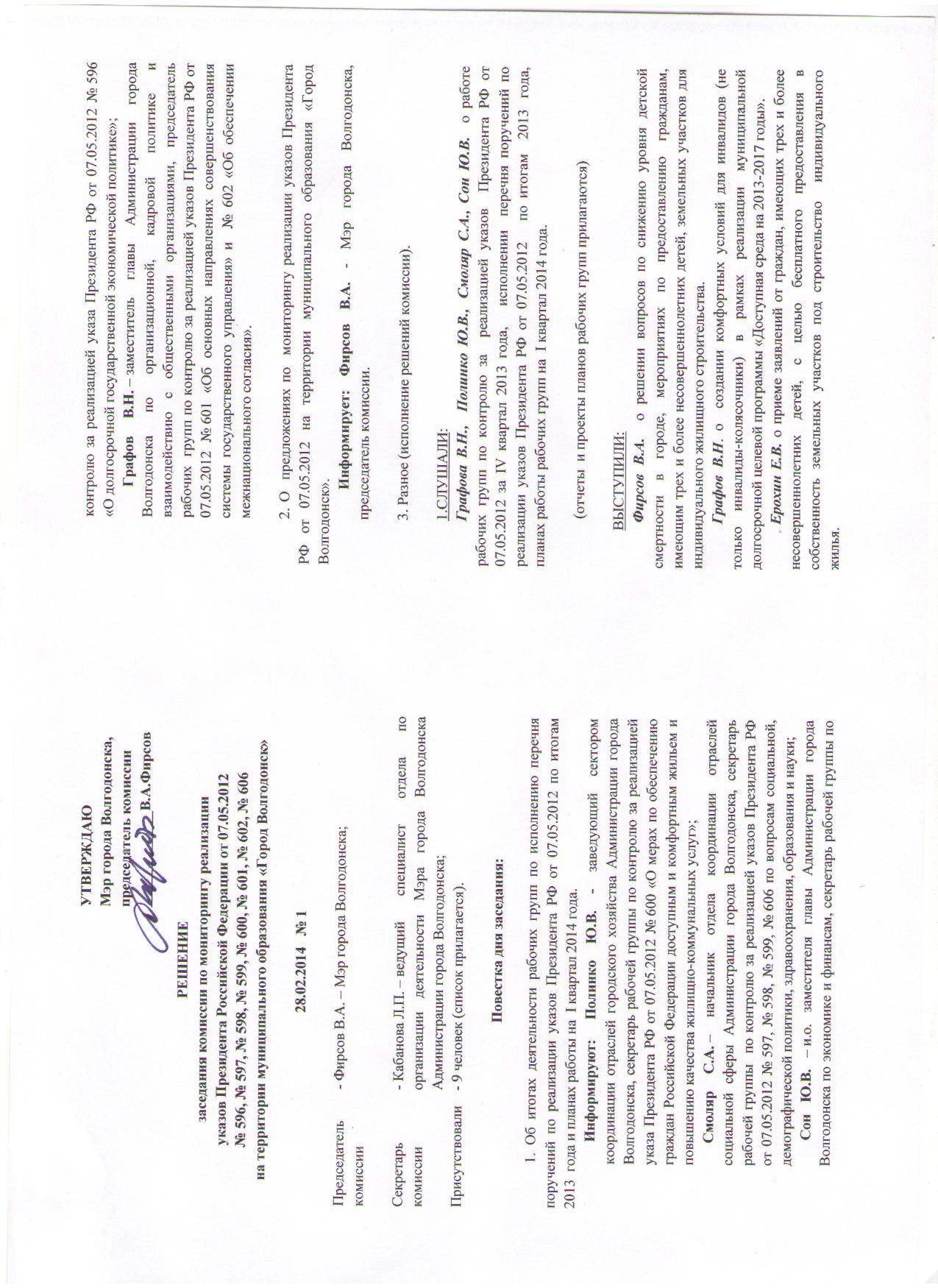 РЕШЕНИЕ заседания комиссии по мониторингу реализацииуказов Президента Российской Федерации от 07.05.2012№ 596, № 597, № 598, № 599, № 600, № 601, № 602, № 606на территории муниципального образования «Город Волгодонск»28.02.2014										     № 1Повестка дня заседания:1. Об итогах деятельности рабочих групп по исполнению перечня поручений по реализации указов Президента РФ от 07.05.2012 по итогам  2013  года и планах работы на  I квартал 2014 года.Информируют:  Полинко Ю.В. - заведующий сектором координации отраслей городского хозяйства Администрации города Волгодонска, секретарь рабочей группы по контролю за реализацией указа Президента РФ от 07.05.2012 № 600 «О мерах по обеспечению граждан Российской Федерации доступным и комфортным жильем и повышению качества жилищно-коммунальных услуг»;Смоляр С.А. – начальник отдела координации отраслей социальной сферы Администрации города Волгодонска, секретарь рабочей группы  по контролю за реализацией указов Президента РФ от 07.05.2012 № 597, № 598, № 599, № 606 по вопросам социальной, демографической политики, здравоохранения, образования и науки; Сон Ю.В. – и.о. заместителя главы Администрации города Волгодонска по экономике и финансам, секретарь рабочей группы по контролю за реализацией указа Президента РФ от 07.05.2012 № 596 «О долгосрочной государственной экономической политике»;Графов В.Н. – заместитель главы Администрации города Волгодонска по организационной, кадровой политике и взаимодействию с общественными организациями, председатель рабочих  групп по контролю за реализацией указов Президента РФ от 07.05.2012 № 601 «Об основных направлениях совершенствования системы государственного управления» и  № 602 «Об обеспечении межнационального согласия».2. О  предложениях по  мониторингу реализации указов Президента РФ от 07.05.2012 на территории муниципального образования «Город Волгодонск».Информирует: Фирсов В.А. - Мэр города Волгодонска, председатель комиссии.3. Разное (исполнение решений комиссии).1.СЛУШАЛИ:Графова В.Н.,  Полинко Ю.В.,  Смоляр С.А., Сон Ю.В.  о работе рабочих групп по контролю за  реализацией указов  Президента РФ от 07.05.2012 за IV квартал 2013 года,   исполнении  перечня поручений по реализации указов Президента РФ от 07.05.2012   по итогам  2013  года,  планах работы рабочих групп на  I квартал 2014 года. (отчеты  и проекты планов рабочих групп прилагаются)ВЫСТУПИЛИ:Фирсов В.А.  о решении вопросов по снижению уровня детской смертности в городе, мероприятиях по предоставлению гражданам, имеющим трех и более несовершеннолетних детей, земельных участков для индивидуального жилищного строительства.Графов В.Н. о  создании комфортных условий для инвалидов (не только инвалиды-колясочники) в рамках реализации муниципальной долгосрочной целевой программы «Доступная среда на 2013-2017 годы».Ерохин Е.В. о приеме заявлений от граждан, имеющих трех и более несовершеннолетних детей, с целью бесплатного предоставления в собственность земельных участков под строительство  индивидуального жилья.Выступающие  внесли предложения  в представленные  проекты  планов работ рабочих групп на I квартал 2014 года.РЕШИЛИ:1.1. Принять информацию к сведению и признать работу рабочих групп по исполнению перечня поручений по реализации указов Президента РФ от 07.05.2012 по итогам  2013  года удовлетворительной.1.2. Утвердить  планы  работы рабочих групп на I квартал 2014 года.1.3. Председателям рабочих групп (И.В.Столяр, В.Н.Графов,            Н.В.Полищук, А.М.Милосердов)  проинформировать об итогах деятельности рабочих групп за I квартал 2014 года  на очередном заседании комиссии  (июнь 2014 года).1.4. Председателю рабочей группы по  реализации указов  Президента РФ от 07.05.2014  № 597, № 598, № 599, № 606 по вопросам социальной, демографической политики, здравоохранения, образования и науки  Н.В.Полищук:- организовать проведение    мониторинга состояния, структуры и динамики преступности среди несовершеннолетних на территории муниципального образования «Город Волгодонск» по итогам I квартала 2014 года  (30.04.2014) и  проинформировать  о результатах мониторинга  на  очередном заседании комиссии   (июнь 2014 года);  - представить информацию о контингенте  детей,  проживающих в бывшей станице Красноярской  (численность, возрастная категория, посещение ими  дошкольных и образовательных муниципальных учреждений), и предложения о целесообразности организации их доставки в общеобразовательные учреждения города (30.03.2014)  и  проинформировать на очередном заседании комиссии   (июнь 2014 года).  1.5. Секретарю комиссии Л.П.Кабановой разместить на официальном сайте Администрации города Волгодонска в разделе «Комиссии и советы» (до 07.03.2014):- итоговую информацию о деятельности рабочих групп за 2013 год  по исполнению перечня поручений по реализации указов Президента РФ от 07.05.2012;- планы работы рабочих групп на I квартал 2014 года;-информацию об уровне заработной платы в  учреждениях социальной сферы города Волгодонска за 2013 год.2. СЛУШАЛИ: Фирсова В.А. о  предложениях по  мониторингу реализации указов Президента РФ от 07.05.2012 на территории муниципального образования «Город Волгодонск». ВЫСТУПИЛИ:Графов В.Н., Смоляр С.А., Полинко Ю.В., Ульченко Н.А.,             Волкова С.С., Сон Ю.В. с предложениями о корректировке основных показателей мониторинга.РЕШИЛИ:2.1. Принять информацию к сведению.2.2. Председателям рабочих групп  (Н.В.Полищук, В.Н.Графов,           А.М. Милосердов, И.В.Столяр)  представить предложения по корректировке предложенного проекта показателей мониторинга по реализации указов Президента РФ от 07.05.2012 №596, №597, №598, №599, №600, №601, №602, №606 (03.03.2014)2.3. Председателю рабочей группы по контролю за реализацией указа Президента РФ от 07.05.2012 № 596 И.В.Столяру проинформировать на очередном заседании комиссии о  мероприятиях, принимаемых ООО «ДонБиотех» по решению вопроса организации подъездных путей  к предприятию  (июнь 2014 года).2.4. Секретарю комиссии Л.П.Кабановой откорректировать показатели мониторинга по реализации указов Президента РФ от 07.05.2012  и направить Министру экономического развития Ростовской области Левченко А.А.  (04.03.2014).3. СЛУШАЛИ:Графова В.Н. об исполнении  п. 1.5 решения комиссии № 5 от 31.10.2013.Кабанову Л.П. об исполнении п.п. 2.3. и 3.2 решения комиссии  № 5 от 31.10.2013.РЕШИЛИ:3.1. Принять информацию к сведению.3.2. Председателям  рабочих  групп по контролю за реализацией указов Президента РФ от 07.05.2012 № 597, № 598, № 599, № 606 и  № 601 (В.Н.Графов, Н.В.Полищук)  представить предложения по информационной работе, направленной на популяризацию среди  населения города Волгодонска  нового  стандарта обслуживания граждан -  получение государственных и муниципальных услуг по принципу «одного окна» через 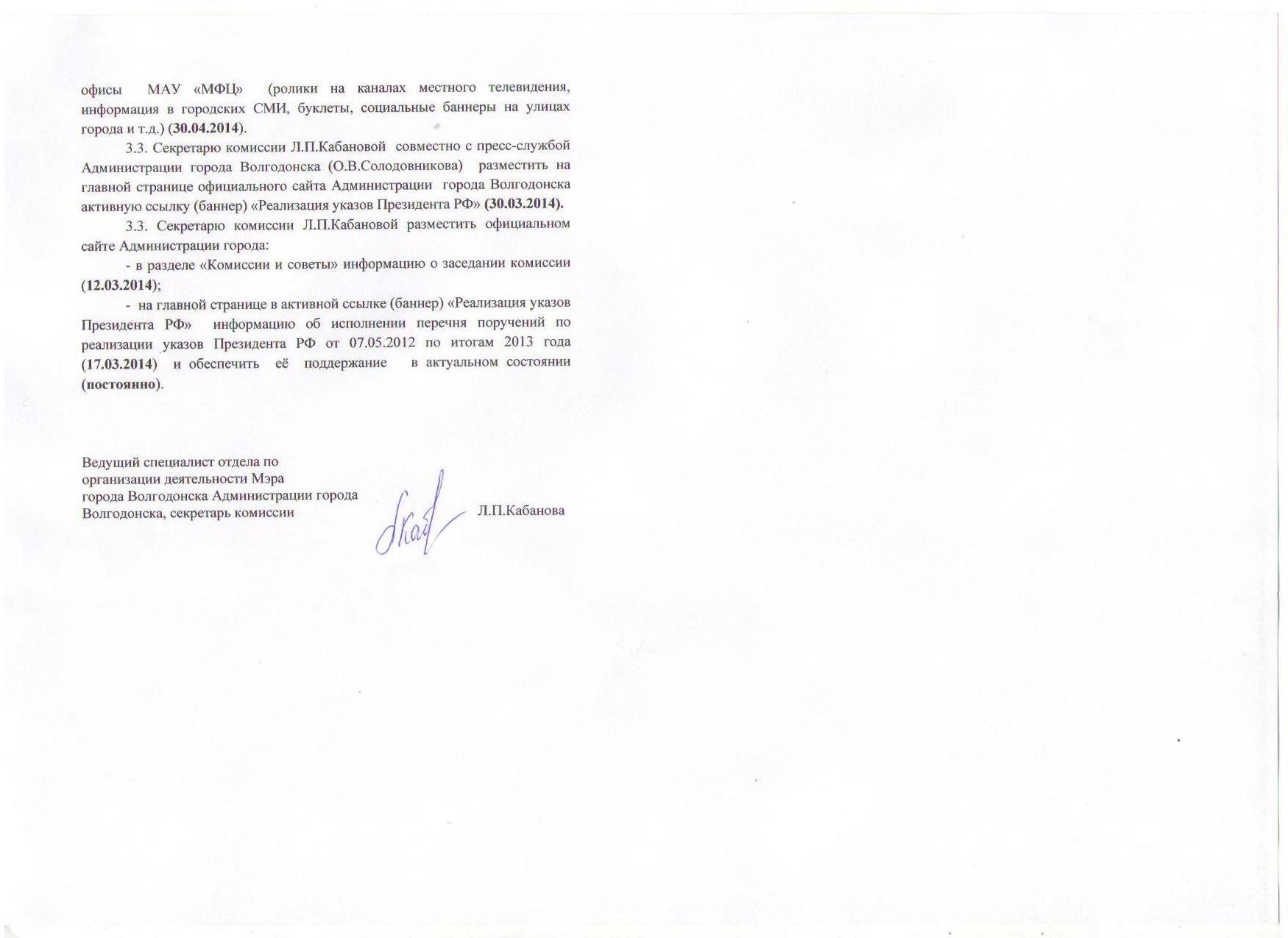 Председатель комиссии- Фирсов В.А. – Мэр города Волгодонска;Секретарькомиссии- Кабанова Л.П. – ведущий специалист отдела по организации деятельности Мэра города Волгодонска  Администрации города Волгодонска;Присутствовали - 9 человек (список прилагается).